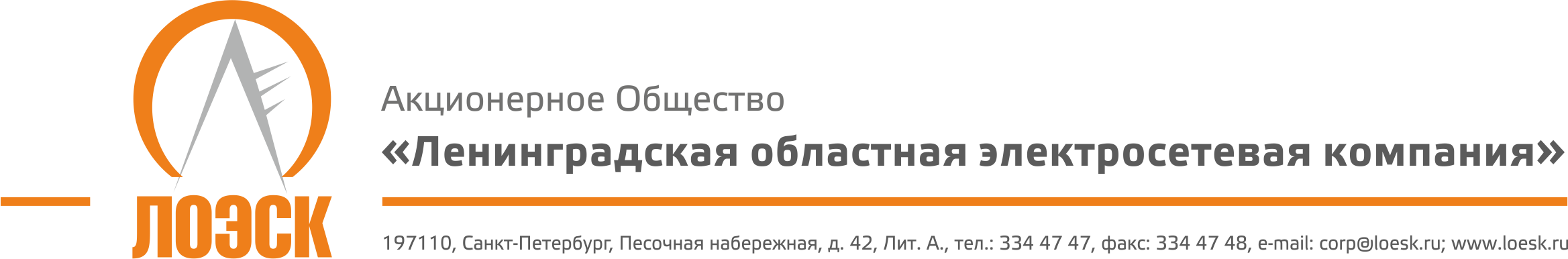 Разъяснения положений документации о запросе предложений  в электронной форме №31806352786 Поставка спецодежды, обуви и СИЗ для защиты от термических рисков воздействия электрической дуги, а также для защиты от общих производственных загрязнений для нужд АО «ЛОЭСК»№п/пВопрос по разъяснению документации о запросе предложенийРазъяснения документации о запросе предложений1.Требуются ли образцы? Если да, то по каким позициям?В соответствии с Документацией  о запросе предожений в электронной форме на поставку спецодежды, обуви и СИЗ для защиты от термических рисков воздействия электрической дуги, а также для защиты от общих производственных загрязнений для нужд АО «ЛОЭСК» и Техническим заданием до окончания срока приема заявок по запросу предложений Претендент должен предоставить образцы спецодежды.  Образцы спецодежды предоставляются в соответствии с наименованиями в Техническом задании. Размерный ряд, предполагаемых к предоставлению образцов на усмотрение Претендента.  